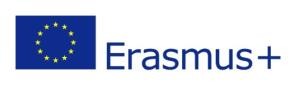 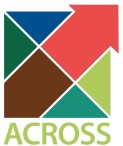 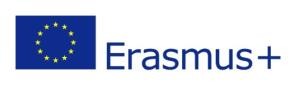 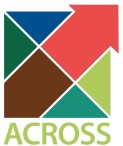 Agricultural University, Bulgaria	Specialization: Plant Science„Биоразнообразие“ е дума, която използваме, за да подчертаем богатството на природата. Това е разнообразието от животни и растения и техните местообитания и гени. Биологичните видове взаимодействат със своята среда, за да създадат екосистемите, които поддържат живота на живи организми като нас. Не можем да оцелеем без природата, но твърде често я приемаме за даденост.Моля, гледайте тези видеоклипове и отговорете на следните въпроси.Как биологичното разнообразие е разпределено в световен мащаб?				https://youtu.be/BTOHSRVqN20  Какво е гореща точка на биоразнообразие?	https://youtu.be/RaQBaVeEbW8Човешки дейности, които застрашават биологичното разнообразие:				https://youtu.be/2RC3Hsk90t8 Как климатичната промяна влияе на биологичното разнообразие?	https://youtu.be/XFmovUAWQUQ Упражнения:Коя човешка дейност е най-вероятно да доведе до изчерпване на ограничени ресурси?Избери един отговор:Използване на естествени врагове за унищожаване на вредителиРазработване на убежища за диви животниБезконтролно възпроизвеждане на човекаРегулиране на промишленото замърсяване Кое от следните твърдения е пример за внасяне на вид, който застрашава биоразнообразието в даден географски район?Избери един отговор: Може да не успее да оцелее в новата среда.Може да се конкурира с местните видове за храна и местообитание.Може да се чифтоса с местните видове, което да доведе до нови генетични комбинации.Може да послужи за чудесен източник на храна за местни видове.Кое от следните твърдения най-точно обяснява явлението окисляване на океаните?Избери един отговор: Морското ниво ще намалее в резултат от глобалното затоплянеНивото на pH в океаните ще намалее в резултат от увеличаването на въглеродния диоксид в атмосфератаМорското ниво на океаните ще нарасне в резултат на глобалното затоплянеНараства появата на нови морски видове в резултат от увеличаването на въглеродния диоксид в атмосфератаКое от следните твърдения относно изчезването на видовете на Земята е вярно ?Избери един отговор:Скорошното намаляване на количеството въглероден диоксид в атмосферата е довело до измиране на фотосинтезиращи растителни видове.Измирането на видове се дължи само на природни катаклизми като астероиди или вулканична дейност.В момента видове изчезват с 1,000-10,000 пъти по-бързо в сравнение с естествената скорост на измиране на видовете.Биоразнообразието на Земята е постоянно, защото видообразуването и измирането на видове винаги се случват с еднаква скорост.Кое от следните е най-отговорно за увеличаването на въглеродния диоксид в атмосферата?Изберете 1 отговор:Окисляване на океанаТопене на полярните ледени шапкиИзгаряне на изкопаеми гориваПовишена фотосинтетична активност в растениятаОтговори : 1.C ;  2.  B ; 3. B ; 4. C ; 5. C .Източници : 1. https://www.khanacademy.org/partner-content/cas-biodiversity/where-biodiversity-is-found/distribution-patterns/v/distribution-how?modal=12. https://www.khanacademy.org/partner-content/cas-biodiversity/where-biodiversity-is-found/biodiversity-hotspots-cas/v/biodiversity-hotspot?modal=1 3. https://www.youtube.com/watch?v=2RC3Hsk90t8&feature=youtu.be 4. https://youtu.be/XFmovUAWQUQ 